Literacy and numeracy using the road codeSOLO self-assessment rubricsActions – no compromises – demonstrate a commitment to safer travel for self, friends, family and whānau.  Adopt a “sort it and report it” approach to unsafe road use. Take responsibility for past actions and make efforts to improve. Seek out and correct unsafe road use. [Functioning Knowledge] Collaboration – listen, respond and act together to make the roads free of death and serious injury. [Functioning Knowledge] Communication – describe, explain and justify ways to share the road safely with others – share safe speed rules, safe road use rules, safe vehicles rules and other rules. [Functioning and Declarative Knowledge]Links to exercising and strengthening Key CompetenciesThinkingThinkingManaging selfManaging selfParticipating and contributingParticipating and contributingRelating to othersRelating to othersUsing language, symbols and textUsing language, symbols and textCritically analyse the factors contributing to safe roads for all citizen road users.Example – describe, explain and justify ways to share the road safely with others.Critically analyse the factors contributing to safe roads for all citizen road users.Example – describe, explain and justify ways to share the road safely with others.Act responsibly when using the road as a pedestrian, passenger or driver to ensure all road users have safe travel. Example – adopt a “sort it and report it” approach to unsafe road use.  Act responsibly when using the road as a pedestrian, passenger or driver to ensure all road users have safe travel. Example – adopt a “sort it and report it” approach to unsafe road use.  Display an awareness of the local issues around creating and maintaining safe roads.Be actively involved in community issues around safe roads. Contribute to road networks to ensure every road user travels safely.Example – listen, respond and act together to make the roads free of death and serious injury. Display an awareness of the local issues around creating and maintaining safe roads.Be actively involved in community issues around safe roads. Contribute to road networks to ensure every road user travels safely.Example – listen, respond and act together to make the roads free of death and serious injury. Interact with others to create safe roads. Example – demonstrate a commitment to safer travel for self, friends, family and whānau.Interact with others to create safe roads. Example – demonstrate a commitment to safer travel for self, friends, family and whānau.Interpret and use language, symbols and text to communicate messages about citizenship through contexts of road users and safe roads.Example – share safe speed rules, safe road use rules, safe vehicles rules and other rules.Interpret and use language, symbols and text to communicate messages about citizenship through contexts of road users and safe roads.Example – share safe speed rules, safe road use rules, safe vehicles rules and other rules.SOLO Functioning Knowledge RubricSOLO Functioning Knowledge Rubric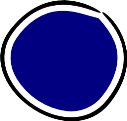 PrestructuralPrestructural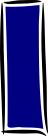 UnistructuralUnistructural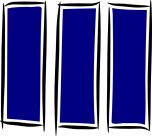 MultistructuralMultistructural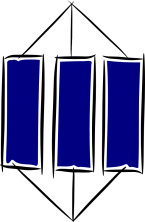 RelationalRelational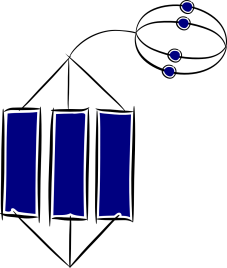 Extended abstractExtended abstractLearning Intention[verb] [content] [context]Learning Intention[verb] [content] [context][needs help][needs help][if directed][if directed][aware but lacks reasons – makes mistakes][aware but lacks reasons – makes mistakes][purposeful – strategic – knows why and when – can identify mistakes][purposeful – strategic – knows why and when – can identify mistakes][new ways – seeks feedback to improve – acts as role model – teaches others][new ways – seeks feedback to improve – acts as role model – teaches others]Actions – no compromises –Demonstrate a commitment to safer travel for self, friends, family and whānau.  Adopt a “sort it and report it” approach to unsafe road use. Take responsibility for past actions and make efforts to improve. Seek out and correct unsafe road use.Actions – no compromises –Demonstrate a commitment to safer travel for self, friends, family and whānau.  Adopt a “sort it and report it” approach to unsafe road use. Take responsibility for past actions and make efforts to improve. Seek out and correct unsafe road use.I need help to [insert action].I need help to [insert action].I can [insert action] if I am prompted or directed. I can [insert action] if I am prompted or directed. I use several strategies to [insert action] but I am not sure when or why to use them. (trial and error – aware of strategies but not sure why or when to use them so makes mistakes)I use several strategies to [insert action] but I am not sure when or why to use them. (trial and error – aware of strategies but not sure why or when to use them so makes mistakes)I use several strategies to [insert action] and I know when and why to use them. (strategic or purposeful use of strategies – knows why and when)I use several strategies to [insert action] and I know when and why to use them. (strategic or purposeful use of strategies – knows why and when)I use several strategies to [insert action] and I know when and why to use them.I can teach others to [insert action].I act as a role model for others to help them [insert action]. I seek feedback on ways to improve how I can [insert action].I use several strategies to [insert action] and I know when and why to use them.I can teach others to [insert action].I act as a role model for others to help them [insert action]. I seek feedback on ways to improve how I can [insert action].Effective strategiesEffective strategiesSOLO Functioning Knowledge RubricPrestructuralUnistructuralMultistructuralRelationalExtended abstractLearning Intention[verb] [content] [context][needs help][if directed][aware but lacks reasons – makes mistakes][purposeful – strategic – knows why and when – can identify mistakes][new ways – seeks feedback to improve – acts as role model – teaches others]Collaboration – listen, respond and act together to make the roads a system free of death and serious injury.Listen with others.Respond to others.Act with others.Collaborate with others.I need help to [insert action].I can [insert action] if I am prompted or directed. I use several strategies to [insert action] but I am not sure when or why to use them. (trial and error – aware of strategies but not sure why or when to use them so makes mistakes)I use several strategies to [insert action] and I know when and why to use them. (strategic or purposeful use of strategies – knows why and when)I use several strategies to [insert action] and I know when and why to use them.I can teach others to [insert action].I act as a role model for others to help them [insert action]. I seek feedback on ways to improve how I can [insert action].SOLO Functioning Knowledge RubricPrestructuralUnistructuralMultistructuralRelationalExtended abstractLearning Intention[verb] [content] [context][needs help][if directed][aware but lacks reasons – makes mistakes][purposeful – strategic – knows why and when – can identify mistakes][new ways – seeks feedback to improve – acts as role model – teaches others]Communication – describe, explain and justify ways to share the road safely with others – e.g. share safe speed, road use and vehicle rules. Describe ways to share the road safely with others.Explain ways to share the road safely with others.Justify ways to share the road safely with others.Share safe journey rules.I need help to [insert action].I can [insert action] if I am prompted or directed. I use several strategies to [insert action] but I am not sure when or why to use them. (trial and error – aware of strategies but not sure why or when to use them so makes mistakes)I use several strategies to [insert action] and I know when and why to use them. (strategic or purposeful use of strategies – knows why and when)I use several strategies to [insert action] and I know when and why to use them.I can teach others to [insert action].I act as a role model for others to help them [insert action]. I seek feedback on ways to improve how I can [insert action].SOLO Declarative Knowledge RubricPrestructuralUnistructuralMultistructuralRelationalExtended abstractLearning Intention[verb] [content] [context][needs help][if directed][aware but lacks reasons – makes mistakes][purposeful – strategic – knows why and when – can identify mistakes][new ways – seeks feedback to improve – acts as role model – teaches others]Communication – describe, explain and justify ways to share the road safely with others – e.g. share safe speed rules, safe road use rules, safe vehicles rules and other rules. Describe ways to share the road safely with others.I need help to describe ways to share the road safely with others.My description has one relevant idea about sharing the road safely with others. My description has several relevant ideas about sharing the road safely with others.My description has several relevant ideas about sharing the road safely with others and I explain how and why these ways work. My description has several relevant ideas about sharing the road safely with others and I explain how and why these ways work.I make a generalisation about ways to share the road safely with others. Effective strategiesSOLO Declarative Knowledge RubricPrestructuralUnistructuralMultistructuralRelationalExtended abstractLearning Intention[verb] [content] [context][needs help][if directed][aware but lacks reasons – makes mistakes][purposeful – strategic – knows why and when – can identify mistakes][new ways – seeks feedback to improve – acts as role model – teaches others]Communication – describe, explain and justify ways to share the road safely with others – e.g. share safe speed rules, safe road use rules, safe vehicle rules and other rules. Explain ways to share the road safely with others.I need help to explain ways to share the road safely with others.My explanation has one relevant reason for sharing the road safely with others. My explanation has several relevant reasons for sharing the road safely with others.My explanation has several relevant reasons for sharing the road safely with others and I explain why these reasons are relevant.  [this is a reason because …]My explanation has several relevant reasons for sharing the road safely with others and I explain why these reasons are relevant.  I make a generalisation about the reasons for sharing the road safely with others. Effective strategiesSOLO Declarative Knowledge RubricPrestructuralUnistructuralMultistructuralRelationalExtended abstractLearning Intention[verb] [content] [context][needs help][if directed][aware but lacks reasons – makes mistakes][purposeful – strategic – knows why and when – can identify mistakes][new ways – seeks feedback to improve – acts as role model – teaches others]Communication – describe, explain and justify ways to share the road safely with others – e.g. share safe speed rules, safe road use rules, safe vehicle rules and other rules. Justify ways to share the road safely with others.I can make a claim about  sharing the road safely with others but I need help to give a relevant reason and objection.I can justify sharing the road safely with others and give a relevant reason and objection.I can justify sharing the road safely with others and give several relevant reasons and objections.and I can explain why these reasons and objections are relevant to my justification.and I can :provide evidence,judge the overall support for the reasons and objections, andmake an overall evaluation of my justification.Effective strategies